Flavr Savr Tomato Fact Sheet First genetically modified plant commercially available to consumers in the U.S. (1994). It was genetically modified to remain ripe longer without getting soft.Its longer shelf life made it easier to ship and store than traditional tomatoes. Additionally, this modification allowed the tomatoes to ripen on the vine before being picked, as opposed to being picked green and being artificially ripened using spray chemicals. These tomatoes weren’t successful in U.S. markets for a variety of reasons, including because they were more expensive and didn’t taste as good as non-modified tomatoes and other competing varieties. 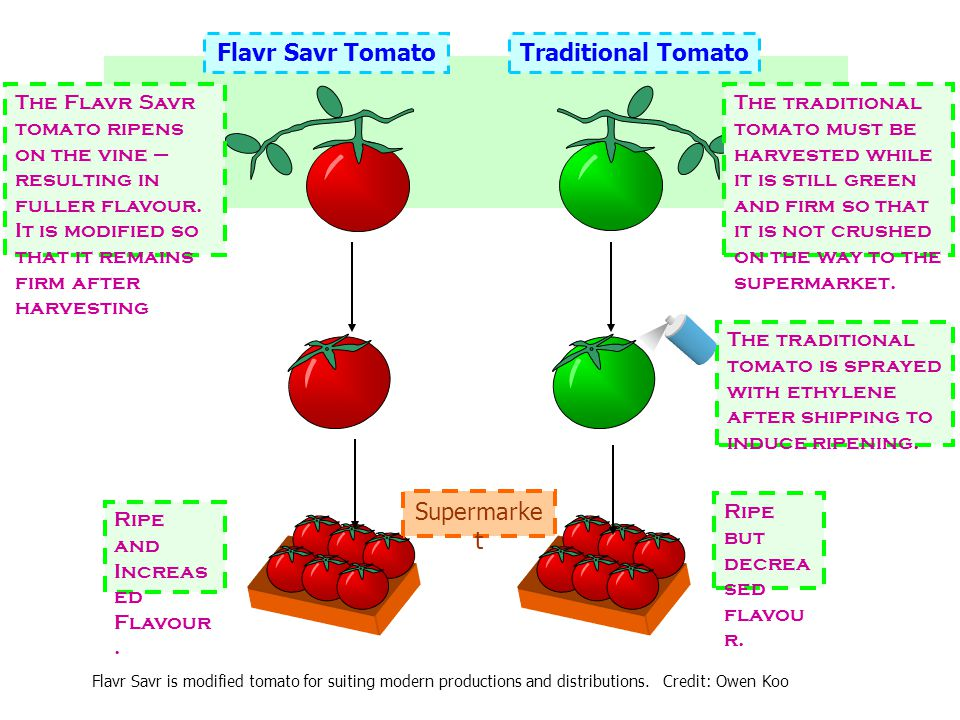 Flavr Savr Tomato is a genetically modified tomato that ripens differently than non-modified tomatoes. Source: Owen Koo. For more information: Radio Broadcast: BBC, The ‘Flavr Savr’ Tomato – The World’s First Genetically Engineered food: https://www.bbc.co.uk/sounds/play/p04xj4d1 Video: New York Times, You Call That a Tomato? https://www.nytimes.com/2013/06/24/booming/you-call-that-a-tomato.html Articles: Whatever Happened to the Flavr Savr genetically Engineered Tomato? http://www.tomatocasual.com/2008/02/28/what-ever-happened-to-the-flavr-savr-genetically-engineered-tomato/ ; Flavr Savr Tomato https://biotechnologysociety.wordpress.com/2015/02/16/flavr-savr-tomato/ 